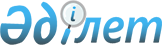 Ерейментау аудандық мәслихатының 2014 жылғы 07 наурыздағы № 5С-23/6-14 "Ерейментау қаласы жерлерінің аумағындағы жер салығының базалық ставкаларын жоғарылату (төмендету) пайыздарын бекіту туралы" шешіміне өзгерістер енгізу туралы
					
			Күшін жойған
			
			
		
					Ақмола облысы Ерейментау аудандық мәслихатының 2018 жылғы 24 қаңтардағы № 6С-20/3-18 шешімі. Ақмола облысының Әділет департаментінде 2018 жылғы 12 ақпанда № 6387 болып тіркелді. Күші жойылды - Ақмола облысы Ерейментау аудандық мәслихатының 2022 жылғы 6 қазандағы № 7С-33/3-22 шешімімен
      Ескерту. Күші жойылды - Ақмола облысы Ерейментау аудандық мәслихатының 06.10.2022 № 7С-33/3-22 (оның алғашқы ресми жарияланған күнінен кейін күнтізбелік он күн өткен соң қолданысқа енгізіледі) шешімімен.
      Қазақстан Республикасының 2017 жылғы 27 желтоқсандағы "Салық және бюджетке төленетін басқа да міндетті төлемдер туралы (Салық кодексі)" Кодексінің 510-бабына сәйкес, Ерейментау аудандық мәслихаты ШЕШІМ ҚАБЫЛДАДЫ:
      1. Ерейментау аудандық мәслихатының 2014 жылғы 07 наурыздағы № 5С-23/6-14 "Ерейментау қаласы жерлерінің аумағындағы жер салығының базалық ставкаларын жоғарылату (төмендету) пайыздарын бекіту туралы" (Нормативтік құқықтық актілерді мемлекеттік тіркеу тізілімінде № 4084 болып тiркелген, 2014 жылғы 19 сәуірінде аудандық "Ереймен" газетiнде, 2014 жылғы 19 сәуірінде аудандық "Ерейментау" газетiнде жарияланған) шешіміне келесі өзгерістер енгізілсін:
      тақырыбы жаңа редакцияда баяндалсын:
      "Ерейментау қаласы жерлерінің аумағындағы жер салығының мөлшерлемелерін арттыру (азайту) туралы";
      кіріспесі жаңа редакцияда баяндалсын:
      "Қазақстан Республикасының 2017 жылғы 27 желтоқсандағы "Салық және бюджетке төленетін басқа да міндетті төлемдер туралы (Салық кодексі)" Кодексінің 510-бабына сәйкес, Ерейментау аудандық мәслихаты ШЕШІМ ҚАБЫЛДАДЫ:";
      1 тармақ жаңа редакцияда баяндалсын:
      "1. Ерейментау қаласы жерлерінің аумағындағы жер салығының мөлшерлемелері қосымшаға сәйкес арттырылсын (азайтылсын).";
      қосымшада "базалық" сөздері алынып тасталсын;
      қосымшада "ставкаларын жоғарылату (төмендету)", "ставкаларын жоғарылату (+), төмендету (-)" сөздері "мөлшерлемелерін арттыру (азайту)", "мөлшерлемелерін арттыру (+), азайту (-)" сөздеріне ауыстырылсын.
      3. Осы шешiм Ақмола облысы Әдiлет департаментiнде мемлекеттiк тiркелген күнінен бастап күшiне енедi және ресми жарияланған күнінен бастап қолданысқа енгізіледі.
      "КЕЛІСІЛДІ"
      24 қаңтар 2018 жыл
      24 қаңтар 2018 жыл
					© 2012. Қазақстан Республикасы Әділет министрлігінің «Қазақстан Республикасының Заңнама және құқықтық ақпарат институты» ШЖҚ РМК
				
      Ерейментау аудандықмәслихатының сессиятөрағасы

Е.Имашев

      Ерейментау аудандықмәслихатының хатшысы

Қ.Махметов

      Ерейментау ауданының әкімі

Е.Нұғыманов

      "Қазақстан Республикасы Қаржыминистрлiгiнiң Мемлекеттік кірістеркомитеті Ақмола облысы бойыншаМемлекеттік кірістер департаментініңЕрейментау ауданы бойыншаМемлекеттік кірістер басқармасы"республикалық мемлекеттікмекемесiнің басшысы

Ж.Тубеков
